	PROGRAM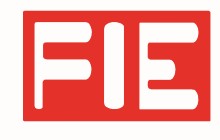 FIE Kompetensdag 15 februari 2023
	på Piperska Muren i Stockholm
Inregistrering och kaffeservering 
08.30-09.00

Inledning
09.00-09.15
Lars Skoglund, ordförande FIE
Elsäkerhet standardisering
Information från Elsäkerhetsverket
- Nya föreskrifterna (2022:1–3) som träder i kraft 1 dec 2022
- EMC-utmaningen
- Regeringens elektrifieringsstrategi
09.15-10.00Anders Richert, Elsäkerhetsverket

Paus10.00-10.15

Nyheter i Elinstallationsreglerna, utgåva 4
10.15-11.00Joakim Grafström, SEK Svensk Elstandard
Industriell El – 
Gränslandet mellan Elinstallationsreglerna och Maskiners elutrustning SS-EN 60204-1
11.00-11.45Magnus Persson, MPEL konsult

Hur kan EvA och ADAM hjälpa industrin att efterleva de nya reglerna i ELSÄK-FS 2022:3? 
11.45-12.15
Fredrik Sjödin Byström och Cecilia Axelsson, IN
LUNCH 
12.15-13.00

Utmaningar och möjligheter för Sveriges energiförsörjning och elkvalitét - förutsättningar för svensk industri
Elsystemet – forskning och utveckling
13.00-13.45
Lars Nordström, KTH


Ett kraftsystem i förändring
Med ökat elbehov och mer oplanerbar elproduktion – hur klara effektbehovet och elsystemets stabilitet?
13.45-14.30
Tobias Edfast, Svenska KraftnätSMR – Små modulära reaktorer och ny planerbar elproduktion.
14.30-15.15
Pär Olsson, KTHKAFFE 15.15-15.30Förutsättningar för ny kärnkraft i Sverige15.30-16.15
Carl Berglöf, Energiföretagen

Paneldebatt16.15-16.45


Mingel
16.45 -17.30

Middag 
17.30-

